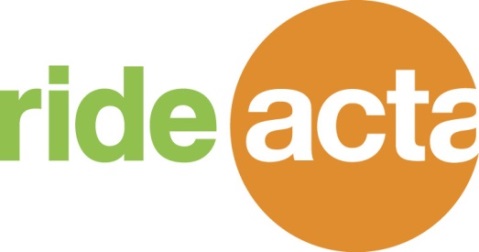 ATTENTION:  RIDEACTA SHUTTLE RIDERS    Beginning Sunday November 22, 2015RideACTA Sunday shuttle hours will be expanded.  Service will operate from 6:00am – 6:00pm     Beginning Saturday November 28, 2015RideACTA Saturday shuttle hours will be expanded.  Service will operate from 6:00am – 11:00pm     Beginning Sunday November 22, 2015New FEDEX  Clinton schedule.  Ask your employer or shuttle driver for the new flyer.  There will be NO RideACTA shuttle serviceThanksgiving Day / November 26, 2015 Christmas Day / December 25, 2015Please remember …Pay your $.025 as you board the shuttle.  Riders not paying a fare will be denied a ride.There is no need to call for a ride when you arrive at the IKEA Stop.  If the shuttle is not there it will arrive back shortly.DO CALL Dispatch IN ADVANCE to schedule your pick–up/ return trip.  Last minute calls cannot be fit into the pick-up schedule.  Dispatch number is 412-442-4773.Be patient, courteous and respectful to dispatchers, driversand fellow passengers.  Holiday traffic and weather can cause delays.A new RideACTA Holiday flyer will be distributed in mid-December.  This will outline RideACTA shuttle operation through January 3, 2016.